Semaine du 11 au 26 avril 2015Merci de votre participation au Denier de l’Église et aux lots pour la fête paroissiale (26 avril) Pour tout renseignement  Tél : 05 53 67 93 32  /  06 79 71 95 70  ph.dhalluin@orange.fr    Blog: paroissesaintemarieenagenais47.over-blog.comParoisseBajamont, Foulayronnes, La Croix Blanche, Madaillan- St Julien, Monbran, Pont du Casse*  *  *  *  *  *  *  *  *  *  *  *  *  *  *  *  *  *  *  *  *  *  *  *  *  *  *   *  *  *  *  *  *  *  *  *  *  *  Presbytère « Mérens » – 47480 PONT du CASSESamedi 11 avrilSt Stanislas10h30 : PONT du CASSE, MARPA, messe (int André et Christian Raymond  et Toky) 18h30 : LA CROIX BLANCHE, messe (int° Honoré Poltronieri ) 19h30 : FOULAYRONNES, Le Galion, concert Mater Dei et GLORIOUS.Dimanche 12 avril2° dimanche de Pâques Bde la Miséricorde Divine9h30 : PONT du CASSE, messe (int° ) 11h00 : St MARTIN FOULAYRONNES, messe (int Michel Le Borgne) baptême Fanny MIRALVES 15h30 : ARTIGUES, Prière du chapelet de la Miséricorde Divine.Lundi 13 avrilSt Martin,       Ste IdaNÉRAC, Fraternité Sacerdotale Jesus Caritas. Mardi 14 mars St Maxime9h30 : N-D LACEPÈDE, Journée diocésaine SEM et aumônerie des Hôpitaux.17h30 : PONT du CASSE, Prière du chapelet 19h00 : PONT du CASSE, EAPMercredi 15 avril St Paterne8h45 : PONT du CASSE, Laudes et messe. 10h30 : évêché, Bureau du Conseil Presbytéral.13h00-18h00 : Aumônerie Centre Hospitalier d'Agen MONBRAN. 16h00 messe PâquJeudi 16 avrilSt Benoît-Joseph9h30 : BON ENCONTRE, Doyenné.14h-18h00 : Aumônerie Centre Hospitalier d'Agen POMPEYRIE, 15h00 messe16h30 : Centre Hospitalier Départemental de la Candélie, messe. Vendredi 17 avril St Isidore, St Anicet9h00 : PONT du CASSE, adoration du St Sacrement et permanence confession.10h15 à 11h45 : FOULAYRONNES St Martin Groupe de chants14h-18h00 : Centre Hospitalier Départemental de la Candélie, 16h30 messe (int fle20h00 : PONT du CASSE, Équipes Notre Dame.Samedi 18 avrilSt Eusèbe,     St Parfait9h30 : St MARTIN FOULAYR.,(semaine des artistes) marche – 13h00 « repas conté » 14h30 : PONT du CASSE, préparation des baptêmes.16h00 : PONT du CASSE, Eveil à la Foi.17h00 : PONT du CASSE, mariage Célia LATY & Nicolas  CANDELON.18h30 : MONBRAN, messe (int° Honoré Poltronieri ) Dimanche 19 avril3° dimanche de Pâques B9h30 : PONT du CASSE, messe (Guy Claude Péchambert) bapt Juliette AYGALENQ11h00 : ARTIGUES, messe (int Michel Le Borgne …) baptême Ambre MOLLO Lundi 20 avrilSte Odette17h30 : Lectio Divina.18h30 : PONT du CASSE, vêpres et messe. (Int°   )Mardi 21 mars St AnselmeEn formation.17h30 : PONT du CASSE, Prière du chapelet 18h30 : PONT du CASSE, vêpres et messe. (Int°   )Mercredi 22 avril St AlexandreEn formation. 18h30 : PONT du CASSE, vêpres et messe. (Int°   )Jeudi 23 avrilSt GeorgesEn formation.14h-18h00 : Aumônerie Centre Hospitalier d'Agen POMPEYRIE, 15h00 messeVendredi 24 avril St FidèleEn formation.9h00 : PONT du CASSE, adoration du St Sacrement et permanence confession.10h15 à 11h45 : FOULAYRONNES St Martin Groupe de chants14h-18h00 : Centre Hospitalier Départemental de la Candélie, 16h30 messe (int fleSamedi 25 avrilSt Marc10h00 : PONT du CASSE, Apostolats des laïcs14h30 : BON ENCONTRE, formation des équipes de Préparation aux baptêmes.18h30 : Saint ARNAUD de BAJAMONT, messe (int° Michel Le Borgne) Dimanche 26 avril4° dimanche de Pâques B8h00 : PONT du CASSE, place du kiosque, fête paroissiale, 11h00 : PONT du CASSE, place du kiosque, messe (int  ) baptême Zoé ARRIGONI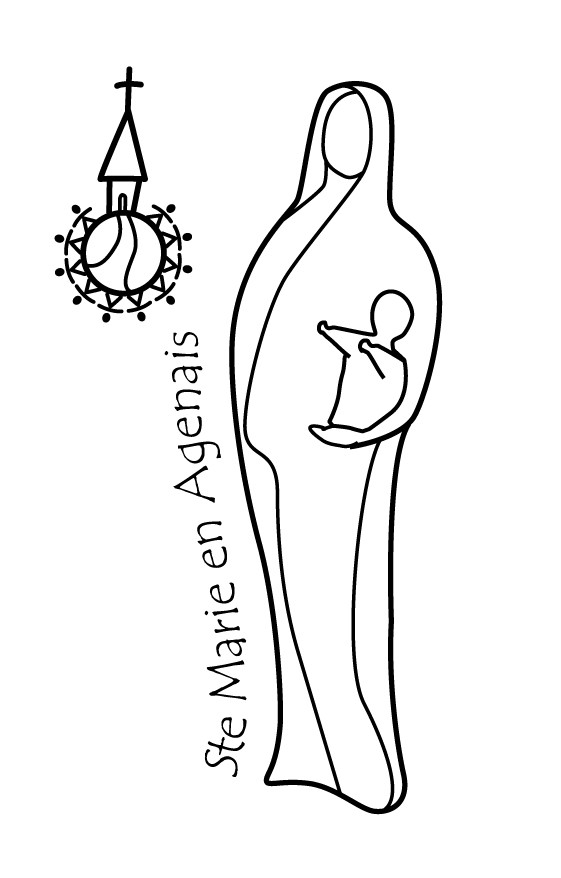 